Kontrakt mellan eleven och skolan gällande egen hund på skolans internat och/eller hundstall. 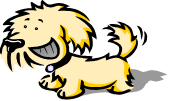 Skolan har rätt att begränsa antalet djur per elev. 
För nyinflyttade elever gäller att eleven måste bo på internatet minst 30 dagar innan hund får flytta in. För elever med hund som bott året innan gäller 7 dagar. 
Den person som är ansvarig för djuren på internatet kommer att utföra inspektioner hos de elever som har hund. Beslut om att få ha hund på internatet tas gemensamt av internatföreståndaren och berörd lärare på djurinriktningen, samt förman för hundstallet. 
Ansökan om att få ha hund på skolan skall göras och beviljas innan hunden får tas med. 
Kontraktet gäller så länge eleven går på skolan. Eleven är skyldig att meddela alla förändringar till internatföreståndare och berörd lärare på djurinriktningen, samt förman för hundstallet. 
Eleven kan nekas hund på internatet eller i hundstallet om studierna inte sköts tillfredställande vad gäller närvaro mm. 
Särskilda överenskommelser kan göras mellan hundägare och djuransvarig personal vi särskilda skäl, tex löp. Regler för hundar på Ösby 
En förutsättning för att hunden ska få vara på skolan är att den kan hanteras av alla. Dvs sättas på ett koppel och tas ut ur sin box och eventuellt gå promenader under handledning av instruktör/lärare. 
Hund som skall bo på internatet eller sitta i hundstallet skall genomgå ett hanteringsprov och godkännas på detta. Hanteringsprovet är utformat av skolan och utförs av skolans personal innan hunden får tas hit. Om hunden inte klarar provet kan den beviljas rätt till ett nytt försök, beroende på vad som inte fungerade. 
För att sitta i hundstall ska hunden vara ensamhetstränad och ha fyllt 4 månader. 
Hunden skall vara vaccinerad mot parvo, valpsjuka och HCC enligt gällande rekommendationer, i dagsläget vart tredje år.  Vaccin mot kennelhosta (parainfluensa) ska förnyas varje år. (20190815) 
Eleven, eller någon i dennes familj, ska vara registrerad ägare alternativt fodervärd till hunden. Hunden skall ha funnits i familjen minst 2 månader innan den får flytta med till internatet. 
Hunden skall vara veterinärvårdsförsäkrad.  
Ansvarsförsäkring skall finnas, kontrollera att hemförsäkringen innefattar en sådan. Observera att man som hundägare är juridiskt och ekonomiskt ansvarig för allt som den egna hunden orsakar, oavsett vad som föranlett händelsen. 
Löptikar får vistas på internat och hundstall. Det gäller dock att visa respekt för övriga(om löpningen skapar problem får löptiken stanna hemma)! Löptikar får ej vistas i gemensamma utrymmen. Löptikar skall hållas kopplade under hela löptiden. 
Hundar med ohyra, smittsam sjukdom eller sjukdom som kräver extra tillsyn, skall ej vistas på skolan.  
Tik som skall ha valpar får inte vistas på internatet/hundstallet från 30 dagar innan beräknad valpning till 75 dagar efter valpningen. 
Hunden måste rastas minst en gång innan skolan börjar, på lunchen och vid skolans slut. Hunden måste få gå minst en längre promenad per dag. 
Hundarna skall hållas kopplade på skolans område. Hundarna skall ej rastas på skolans område, men det är tillåtet att promenera där med hunden. Skulle olyckan ändå vara framme plockar man givetvis upp efter sin hund. Plocka upp träck från skolgård, gångar, klippta ytor och andra ställen där hundträck inte är lämpligt. Placera påsen direkt i tunna avsedd för hundträck. 
Strikt hundägaransvar gäller, man är alltid ansvarig för vad den egna hunden företar sig oavsett om hunden har blivit provocerad eller ej.   Se Lag 2007:1150 om tillsyn över hundar och katter Skolan förbehåller sig rätten att stänga av hund som tydligt visar icke önskvärt beteende, t. ex. skäller hela tiden eller andra tecken på stress. Regler för hundar på internat. 
Hunden skall vara minst 12 månader för att klara de påfrestningar det innebär att bo på internat.   
Förvara allt som hunden kan komma åt, så som mediciner, hundgodis, ditt godis, vassa föremål och liknade i lådor eller i garderoben. 
Hunden utfodras, vattnas och sköts efter gängse normer.  
Hunden vistas dagtid i skolans hundstall.  
Varje hund skall ges tillfälle, varje dag/kväll, att socialisera sig med övriga hussar och mattar på boendet. På så vis får varje hund vara helt lös på elevhemmet en stund varje dag/kväll. Gäller inte tik under löp.
 Hunden får inte vara i möblerna i allrummet. 
När ni är på rummet och ni är på elevhemmet, kan med fördel endast grinden vara för, rumsdörren. På så vis ordnas att inte hunden känner sig undanskuffad/ensam, utan hör era röster och ni hör hunden. 
För hundarnas ro, skall det vara så pass tyst att det är störningsfritt i boendet, varje kväll senast klockan 22.00. Om det finns fler hundar i elevhundens hemmiljö, måste dessa också vara helt friska från smittsamma sjukdomar, för att elevhund skall få tas med till boendet/skolan. 
För hundarnas välfärd så är det inte tillåtet att ta in obehöriga hundar eller hundar från andra elevhem till sitt elevhem. 
Vid skador på möbler, dörrar m.m. faktureras eleven kostnaden för att återställa rummet till ursprungligt skick, se hyresavtalet. 
ÖverträdelserSkolan förbehåller sig rätten att stänga av hund som tydligt visar icke önskvärt beteende, detsamma gäller elev som missköter sin hund eller sitt hundägaransvar. I övrigt gäller samma regler som för övriga elever vad gäller avstängning från internatet. Skolan förbehåller sig även rätten av stänga av hundar som uppenbart vantrivs på internatet/hundstallet och t. ex. skäller hela tiden då den är ensam.  
Mindre förseelser (tex lösa hundar på fel plats, att hundens träck inte tas upp och kastas på anvisad plats mm) kommer att rendera i en varning. Vid upprepningar av dessa förseelser kommer rätten att ha djur med till skolan dras in för berörd elev.  
Vid grövre förseelser (tex att hunden inte sköts efter gällande normer och bestämmelser dvs överträdelser mot djurskyddslagen) dras rätten att ha hund på internatet/hundstallet omedelbart in. Jag har tagit del av ovanstående uppgifter och förbinder mig att följa dess regler och de regler som gäller i hundstallet, se bilaga. Om jag inte följer reglerna vet jag att rätten att ha hund på internatet kommer att dras in omedelbart.  Kontraktet gäller hund på internatet           
Kontraktet gäller hund i hundstallet   
                                                                                                                                                                                 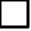 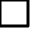 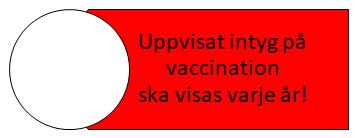 Datum: Elevens namnteckningDatum: ___________________________________________________ Målsmans namnteckningDatum: __________________________________________________Rektor/ansvarig person namnteckningHundens namn:
Ras: Ras: Hundens ålder: 
Kön: Mankhöjd:Försäkringsbolag:
Försäkringsnummer: Försäkringsnummer: Elevhem:
Rum: Elevens namn:
Elevens namn:
Personnummer: 
Klass: Målsmans namn:
Målsmans namn:
Personnummer: 
